УКРАЇНАВиконавчий комітет Нетішинської міської радиХмельницької областіР О З П О Р Я Д Ж Е Н Н Я19.07.2021					Нетішин			        № 163/2021-рПро часткове перекриття руху транспорту по проспекту Незалежності у місті НетішинВідповідно до пунктів 19, 20 статті 42, пункту 8 статті 59 Закону України «Про місцеве самоврядування в Україні», Закону України «Про автомобільні дороги», Закону України «Про дорожній рух», з метою розгляду листа КП НМР «Благоустрій», зареєстрованого у виконавчому комітеті Нетішинської міської ради 19 липня 2021 року № 24/2825-01-11/2021, та у зв’язку із проведенням поточного ремонту дорожнього покриття по проспекту Незалежності у місті Нетішин:1. Дозволити ПП «МВМ-13» з 19 липня 2021 року часткове перекриття ділянки дороги для руху транспорту по проспекту Незалежності до завершення ремонтних робіт.2. ПП «МВМ-13»:2.1. встановити відповідні дорожні знаки та технічні засоби організації дорожнього руху;2.2. відновити благоустрій на місці виконаних робіт;2.3. після завершення ремонтних робіт та відновлення благоустрою відновити існуючу схему організації дорожнього руху.3. КП НМР «Благоустрій» проконтролювати відновлення благоустрою після завершення ремонтних робіт.4. Довести це розпорядження до відома громадськості через офіційний сайт Нетішинської міської ради.5. Контроль за виконанням цього розпорядження покласти на першого заступника міського голови Олену Хоменко.Міський голова                                                                     Олександр СУПРУНЮК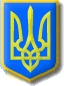 